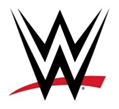 MONEY IN THE BANK® STABILISCE IL RECORD DIEVENTO NELLE ARENE CON I MAGGIORI INCASSI NELLA STORIA DELLA WWELo SmackDown del venerdì sera all'O2 diventa lo "show blu" con gli incassi più elevati6 luglio 2023 –  La WWE® (NYSE: WWE) ha annunciato oggi che Money In The Bank, trasmesso sabato dall'O2 di Londra, è stato il Money In The Bank di maggior successo e con i migliori incassi di tutti i tempi. In particolare, questo evento ha stabilito un nuovo record di incasso per le arene nella storia della WWE e Friday Night SmackDown dall'O2 è diventato lo SmackDown che ha incassato di più in assoluto. Il weekend ha generato un introito complessivo di oltre 5,4 milioni di dollari.Money In The Bank (MITB) ha inoltre stabilito nuovi record in termini di audience, sponsorizzazioni, merchandising e social media:  * Gli spettatori sono aumentati del 17% rispetto al record dello scorso anno e hanno superato del 30% l'ultimo Premium Live Event nel Regno Unito, Clash at the Castle. * I ricavi da sponsorizzazione sono aumentati del 9% rispetto al record stabilito nel 2022. * MITB ha segnato l'evento in arena con i maggiori incassi per il merchandising nella storia della WWE. * MITB ha stabilito un nuovo record per quanto riguarda i pacchetti On Location per i fan, diventando l'evento non WrestleMania con i maggiori incassi di sempre.* L'evento è diventato il Money In The Bank più social di tutti i tempi, con le visualizzazioni del video dell'incontro Bloodline Civil War che hanno raggiunto i 40 milioni nelle prime 48 ore - 4 volte più visto rispetto alla clip più importante di Night of Champions, con Jimmy Uso che aveva dato un Superkick a Roman Reigns.Inoltre, negli Stati Uniti, l'episodio di venerdì di SmackDown su Fox ha ottenuto 2,51 milioni di telespettatori totali, con un incremento del 17% rispetto a un anno fa, ed è stato il numero 1 nella fascia demografica 18-49 con 897K telespettatori totali, un incremento del 39% rispetto a un anno fa.A proposito di WWEWWE, società ad azionariato diffuso (NYSE:WWE), è un’organizzazione di media integrati e leader riconosciuto nell’intrattenimento globale. La società comprende un portfolio di imprese che creano e distribuiscono contenuti originali 52 settimane l’anno per un pubblico globale. WWE si dedica all’intrattenimento per tutta la famiglia nei suoi programmi televisivi, pay per view, contenuti digitali e piattaforme di pubblicazione. La programmazione WWE (TV-PG, con programmi per famiglie), raggiunge più di 900 milioni di case nel mondo in 30 lingue differenti. WWE Network, la prima network premium over-the-top 24 ore su 24 su 7 giorni che include tutti i pay-per-view, la programmazione prevista e un enorme archivio di video-on-demand, è attualmente disponibile in più di 180 paesi. La compagnia ha la sua sede principale a Stamford, Connecticut, con uffici a New York, Los Angeles, Londra, Mexico City, Mumbai, Shanghai, Singapore, Dubai, Monaco di Baviera e Tokyo.Ulteriori informazioni su WWE (NYSE: WWE) si possono trovare su wwe.com e corporate.wwe.com. Per informazioni sulle nostre attività globali, andate su www.wwe.com/worldwide/.Noesis per WWEAlessia Rebaudo: alessia.rebaudo@noesis.net Federica Silva: federica.silva@noesis.netFrancesco Palmerini: francesco.palmerini@noesis.netTelefono: +39 02 8310511Marchi registrati: tutta la programmazione WWE, i nomi degli atleti, immagini, slogan, mosse di wrestling, marchi registrati, loghi e copyright sono di proprietà esclusiva di WWE e delle sue sussidiarie. Tutti gli altri marchi registrati, loghi e copyright sono di proprietà dei rispettivi proprietari.Dichiarazioni previsionali: Questo comunicato stampa contiene dichiarazioni ai sensi delle disposizioni in materia di premi di sicurezza (safe-harbour) del Securities Litigation Reform Act del 1995, che sono soggette a vari rischi e incertezze. Tali rischi e incertezze includono, senza limitazioni, i rischi relativi alla stipula, il mantenimento e il rinnovo degli accordi chiave, comprese la programmazione televisiva e della pay-per-view ed i nostri nuovi accordi di distribuzione nella rete; rischi relativi al lancio e alla manutenzione del nostro nuovo network; la necessità di sviluppare continuamente la programmazione creativa e divertente; la costante importanza degli artisti chiave e dei servizi di Vincent McMahon; le condizioni dei mercati in cui operiamo e la registrazione dei marchi, dei media e del merchandising della compagnia all'interno di tali mercati; incertezze relative alle questioni di regolamentazione; rischi derivanti dalla natura altamente competitiva e frammentaria dei nostri mercati; incertezze associate ai mercati internazionali; l'importanza di proteggere la nostra proprietà intellettuale e il rispetto dei diritti di proprietà intellettuale altrui; il rischio di incidenti o infortuni durante i nostri eventi fisicamente impegnativi; rischi connessi con la produzione e viaggi da e per i nostri grandi eventi live, sia a livello nazionale che internazionale; rischi relativi alla nostra attività cinematografica; rischi relativi a nuovi business e investimenti strategici; rischi relativi ai nostri sistemi informatici e alle operazioni on-line; rischi relativi alle condizioni economiche generali e la nostra esposizione al rischio di crediti inesigibili; rischi relativi ai contenziosi; rischi relativi alle aspettative di mercato circa le nostre performance finanziarie; rischi relativi alla nostra linea di credito revolving in ambiti specifici e più in generale nei mercati dei capitali; rischi relativi al gran numero di azioni ordinarie controllate da membri della famiglia McMahon e la possibilità di vendita delle loro azioni da parte dei McMahons o la percezione della possibilità di tali vendite; il relativamente piccolo flottante delle azioni; e altri rischi e fattori indicati di volta in volta nei documenti depositati presso la Securities and Exchange Commission. I risultati effettivi potrebbero differire materialmente da quelli attualmente attesi o anticipati. Inoltre, il nostro dividendo dipende da una serie di fattori, tra cui, tra le altre cose, la nostra liquidità e il cash flow storico e atteso, il piano strategico (compresi usi alternativi del capitale), i nostri risultati e condizioni finanziarie, le restrizioni contrattuali e legali sul pagamento dei dividendi, le condizioni economiche e competitive generali e altri fattori che il nostro Consiglio di Amministrazione potrebbe considerare rilevanti.